Character Map for “Macbeth”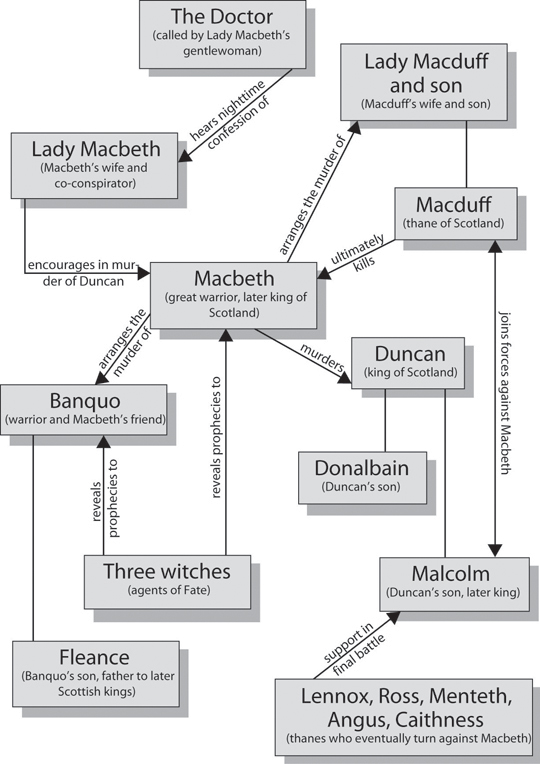 “Macbeth” List of CharactersThree Witches—Evil prophets that guide Macbeth’s destiny with incomplete information regarding his future Macbeth—Thane of Glamis, later King of Scotland Lady Macbeth—Macbeth’s wife and supporter of her husband’s quest for power Duncan—King of Scotland Malcolm—Duncan’s older son Donalbain—Duncan’s younger son Banquo—General in the Scottish Army and Macbeth’s friend Fleance—Banquo’s son who is seen as a threat by Macbeth Macduff—Nobleman of Scotland and rival of Macbeth Lady Macduff—Macduff’s wife Son—Macduff’s son Lennox and Ross—Noblemen of Scotland that support Malcolm’s fight against Macbeth Angus—Nobleman of Scotland and supporter against Macbeth Menteith and Caithness—Noblemen of Scotland in Malcolm’s English Army Porter—servant at Macbeth’s castle Murderers—Macbeth’s hired killers Hecate—Goddess of the Witches Apparitions—Visions conjured up by the Witches to inform Macbeth of what he should fear for the future Doctor and Gentlewoman—Servants that witness Lady Macbeth’s sleepwalking Seyton—An Officer in Macbeth’s Army Siward—General in the English army fighting with Malcolm Young Siward—Siward’s son in the English army with Malcolm Captain—Soldier in Duncan’s military that reports on Macbeth’s success in the battle against Macdonwald